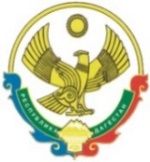 РЕСПУБЛИКА  ДАГЕСТАНСОБРАНИЕ   ДЕПУТАТОВГОРОДСКОГО ОКРУГА «ГОРОД КАСПИЙСК»шестого созыва368300, РД, г. Каспийск, ул. Орджоникидзе, 12, тел. 8 (246) 5-12-88, факс 8 (246) 5-12-88  почта: gorsobkasp@mail.ru 26 ноября 2019 г.РЕШЕНИЕ № 23740-ой очередной сессии Собрания депутатов городского округа «город Каспийск»«Об установлении ставок налогана имущество физических лиц на 2020 год»В соответствии с главой №32 Налогового кодекса Российской Федерации «Налог на имущество физических лиц», Законом Республики Дагестан от 25 октября 2018 г. «Об установлении единой даты начала применения на территории Республики Дагестан порядка определения налоговой базы по налогу на имущество физических лиц исходя из кадастровой стоимости объектов налогообложения» и статьями 7, 30 Устава городского округа «город Каспийск»,Собрание депутатов городского округа «город Каспийск»РЕШАЕТ:Установить, что налоговая база по налогу на имущество физических лиц в отношении каждого объекта налогообложения определяется как его кадастровая стоимость, указанная в Едином государственном реестре недвижимости по состоянию на 1 января года, являющегося налоговым периодом.Установить на территории муниципального образования городской округ «город Каспийск» ставки налога на имущество физических лиц на 2020 год в следующих размерах:3.Сумма налога за первые три налоговых периода с начала применения порядка определения налоговой базы исходя из кадастровой стоимости объекта налогообложения исчисляется по формуле:   H=(H1-H2)*K+H2   где H – сумма налога;   H1 – сумма налога, исчисленная исходя из кадастровой стоимости;   H2 – сумма налога, исчисленная исходя из инвентаризационной стоимости;   K – понижающий коэффициентПервые три налоговых периода (2019-2021 годы) с момента введения нового порядка исчисления установить особый порядок с применением понижающих коэффициентов, которые позволят снизить налоговую нагрузку на физических лиц (в первый год коэффициент установить в размере - 0,2; во второй - 0,4; в третий – 0,6).По подпункту 3 пункта 2 настоящего Решения понижающие коэффициенты не применяются.Налоговые льготы по налогу на имущество физических лиц предоставляются в соответствии со статьей 407 Налогового кодекса Российской Федерации.     6. При определении налоговой базы по налогу на имущество физических лиц исходя из кадастровой стоимости объектов налогообложения предусмотреть следующие налоговые вычеты в отношении:- комнаты налоговая база уменьшается на 10 кв.м. общей площади комнаты;- квартиры налоговая база уменьшается на 20 кв.м. общей площади квартиры;- жилого дома налоговая база уменьшается на 50 кв.м. общей площади дома;- налоговая база в отношении единого недвижимого комплекса в состав которого входит хотя бы один жилой дом, определяется как его кадастровая стоимость, уменьшенная на один миллион рублей.Дополнительный налоговый вычет для физических лиц имеюших з-х и более несовершеннолетних детей предусмотреть в отношении:- квартиры (часть квартиры, комната) на 5 кв.метров на каждого несовершеннолетнего ребенка;- жилого дома (часть жилого дома) на 7 кв.метров на каждого несовершеннолетнего ребенка.    7. Налоговую льготу предоставить в отношении только одного объекта налогообложения по каждому виду объектов налогообложения.         8. Настоящее решение опубликовать в газете «Трудовой Каспийск» и разместить на официальном сайте Администрации городского округа «город Каспийск» в сети «Интернет».         9. Решение вступает в силу с 1 января 2020 года, но не ранее чем по истечении месяца со дня официального его опубликования.Глава городского округа «город Каспийск»							М. С. АбдулаевПредседатель Собрания депутатов городского округа «город Каспийск»				А. Д. Джаватов№ п/лСуммарная кадастровая стоимость объектовСтавкиналога1.- жилые дома, части жилых домов, квартир, части квартир, комнаты;- объекты незавершенного строительства в случае, если проектируемым назначением таких объектов является жилой дом;- единый недвижимый комплекс, в состав которого входит хотя бы один жилой дом;- гаражи и машино-места;-хозяйственные строения или сооружения, площадь каждого из которых не превышает 50 квадратных метров;0,1%2.- прочие объекты налогообложения 0,5%3.- объекты налогообложения, включаемые в перечень, определяемый в соответствии с пунктом 7 статьи 378.2 Налогового Кодекса;- объекты налогообложения, предусмотренные абзацем вторым пункта 10 статьи 378.2 Налогового Кодекса;- объекты налогообложения, кадастровая стоимость каждого их которых превышает 300 млн. рублей. 1,1%